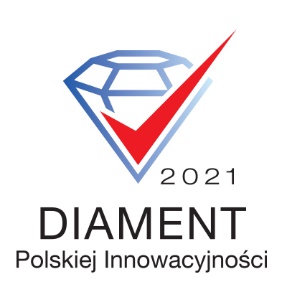 AnkietaKategoria: Produkt/seria produktów/UsługDANE OGÓLNE O UCZESTNIKUpełna nazwa adrestel./faxe-mail 					        wwwrok założeniaINFORMACJE OGÓLNE O UCZESTNIKU (max 1200 znaków)................................................................................................................................................................................................................................................................................................................................................................................................................................................................................................................................................................................................................................................................................................................................................................................................................................................................................................................................................................................................................................................................................................................................................................................................................................................................................................................................................................................................................................................................................................................................................................................................................................................................................................................................................................................................................................................................................................................................................................................................................................................................................................................................................................................................................................................................................................................................................................................................................................................................................................................................................................................................................................................................................................................................................................................................................................................................................................................................................................................................................................................................................................................................................................................................................................................................................................................................................................................................................................................................................................INFORMACJE DOTYCZĄCE PRODUKTU/USŁUGCharakterystyka produktu/usługiOpis produktu/usługi:2.  Korzyści z wprowadzenia produktu/usługi dla konsumenta / klienta / kontrahenta____________________________________________________________________________________________________________________________________________________________________________________________________________________________________________________________________________________________________________________________________3.  Innowacyjność produktu/usługi____________________________________________________________________________________________________________________________________________________________________________________________________________________________________________________________________________________________________________________________________


4. Wpływ produktu/usługi na branżę, w której działa podmiot/wpływ na gospodarkę____________________________________________________________________________________________________________________________________________________________________________________________________________________________________________________________________________________________________________________________________Czy w zakresie wprowadzenia produktu/usłui firma współpracowała z krajowymi ośrodkami naukowo-badawczymi, wyższymi uczelniami, partnerami biznesowymi? (Proszę zaznaczyć odpowiednią rubrykę krzyżykiem )TAK   	NIE   Jeśli TAK, to proszę podać nazwę podmiotu, z którym była współpraca i zakres współpracy?_________________________________________________________________________________________________________________________________________________________________________________________________________________________________________________________________________________________________________________________________________________________Jakie działania marketingowe są podejmowane na rzecz wprowadzonego produktu/usługi (również uczestnictwo w targach, misjach handlowych, konferencjach, sympozjach o charakterze krajowym)?____________________________________________________________________________________________________________________________________________________________________________________________________________________________________________________________________________________________________________________________________OSIĄGNIĘCIANagrody i wyróżnienia dla firmy i/lub produktu/usługi  (proszę uporządkować osiągnięcia chronologicznie poczynając od tych, które zostały zdobyte ostatnio i załączyć kserokopie dokumentów potwierdzających wymienione nagrody i wyróżnienia)_________________________________________________________________________________________________________________________________________________________________________________________________________________________________________________________________________________________________________________________________________________________2. Certyfikaty jakości dla firmy i/lub produktu/usługi (proszę załączyć kserokopie dokumentów)_________________________________________________________________________________________________________________________________________________________________________________________________________________________________________________________________________________________________________________________________________________________ 3.  Rekomendacje i opinie, podziękowania dla firmy i/lub na temat produktu/usługi.Proszę uporządkować rekomendacje chronologicznie poczynając od tych, które zostały zdobyte ostatnio i załączyć kserokopie dokumentów. _________________________________________________________________________________________________________________________________________________________________________________________________________________________________________________________________________________________________________________________________________________________Przynależność do organizacji pracodawców, klubów biznesu, stowarzyszeń, izb handlowych, itp._________________________________________________________________________________________________________________________________________________________________________________________________________________________________________________________________________________________________________________________________________________________VI. 	WYMAGANE DOKUMENTYKanon Etyczny.Oświadczenia: o nie posiadaniu zobowiązań wobec ZUS z tytułu obowiązujących składek, o nie zaleganiu w podatkach, o niekaralności.*Kopia wpisu do ewidencji działalności gospodarczej lub KRS.* w przypadku podmiotów, które zalegają z uiszczeniem podatków, opłat lub składek na ubezpieczenia społeczne lub zdrowotne, a posiadają przewidziane prawem zwolnienie, odroczenie, rozłożenie na raty zaległych płatności lub wstrzymanie w całości wykonania decyzji właściwego organu należy załączyć dokument potwierdzający porozumienie podmiotu z ZUS i/lub Urzędem Skarbowym.data, pieczęć, podpisNazwa produktu/usługiRok wprowadzenia na rynekZasięg sprzedaży produktu/usługi (regionalny/ogólnopolski/zagraniczny)Grupa docelowa produktuŹródła finansowania wprowadzenia produktu/usługi (np. środki własne, kredyty, pożyczki, granty, fundusze unijne itp.)